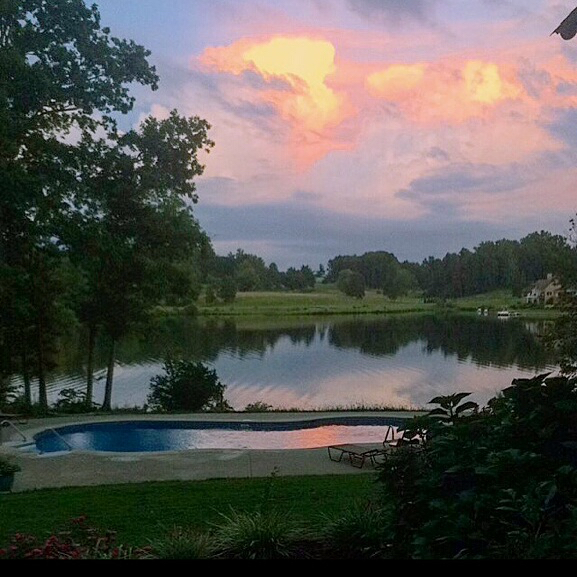 Lakeview Features ListWalk -In Safe Room Large Storage Room in Basement • 2 Walk-in Storage Closets in Basement• Double Sided Fireplace in Basement • Master Bedroom has 3 Walk-in Closets• Cedar Lined Closet • Guest Apartment • Full Basement under Guest House • Pool Complex with Pergola • Coffered Ceiling